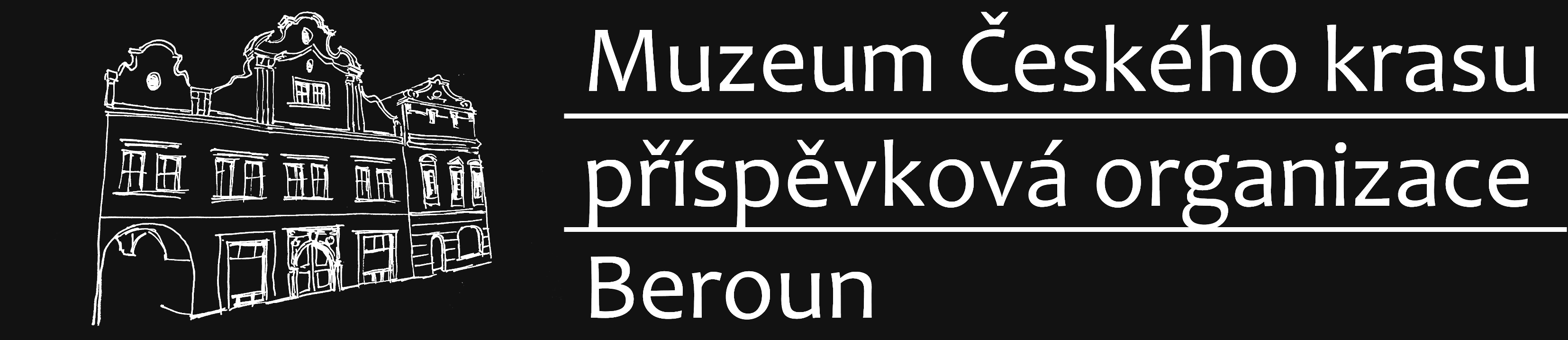 Smlouva o dílo 273/00065293/2020Smlouva o dílo uzavřená dle §  násl. zákona č. 89/2012 Sb., občanský zákoník, ve znění pozdějších předpisůI. Smluvní stranyObjednatel:Muzeum Českého krasu, příspěvková organizacese sídlem: Husovo nám. 87, 266 01 Beroun Centrumzastoupené: RNDr. Karin Kriegerbeckovou, Ph.D., ředitelkoutel.: xxxxxxxxxxxxxxxxxxxbankovní spojení: KB Beroun, č.ú. 1935131/0100IČ: 00065293DIČ: CZ00065293, nejsme plátci DPH(dále též jen „Muzeum Českého krasu“)Zhotovitel:akad. mal. Antonín Novákse sídlem: Mládí 448/17, Praha 5 - Stodůlky, 155 00tel. xxxxxxxxxxxxxxxxxxxx; e-mail xxxxxxxxxxxxxlicence MK 5621/91 IČ: 69069701DIČ xxxxxxxxxxxxxxxII. Předmět smlouvyPředmětem této smlouvy je restaurování jednoho sbírkového předmětu – xxxxxxxxxxxxxxxxxxx (evidenční číslo sH 6141, Hoř VU 200) ze sbírek Muzea Českého krasu v souladu se zněním přílohy č. 1 - restaurátorského záměru.Stav sbírkového předmětu je obrazově zdokumentován v příloze č. 2 smlouvy. O předání sbírkového předmětu k restaurování vyhotoví smluvní strany písemné potvrzení.Místo plnění: xxxxxxxxxxxxxxxxx. Dopravu sbírkového předmětu do a z místa plnění zajišťuje a hradí objednatel.Místo předání dokončeného díla: v místě sídla/ateliéru zhotovitele.III. Doba plněníTermín zahájení prací: dnem podpisu smlouvy.Termín předání díla, sepsání předávacího protokolu s uvedením záruční doby a vystavení faktury: zhotovitel je povinen provést dílo na svůj náklad a na své nebezpečí do xxxxxx včetně předání kompletní restaurátorské dokumentace a faktury. Vzhledem k tomu, že předmět smlouvy je financován z příspěvku, jehož čerpání je termínované, je nezbytné dodržet uvedený termín předání díla, jinak nebude možno zhotoviteli cenu díla uhradit a objednatel odstoupí od smlouvy.Zhotovitel může provést dílo ještě před sjednanou dobou.IV. Cena za dílo1. Cena za dílo se sjednává v konečné výši 82 000,- Kč dle cenové nabídky na restaurování v příloze této smlouvy.2. Zhotovitel nemá právo na zvýšení ceny díla.3. Faktura bude obsahovat náležitosti dle zákona č. 235/2004 Sb., o dani z přidané hodnoty, ve znění pozdějších předpisů a dle zákona č. 563/1991 Sb., o účetnictví, ve znění pozdějších předpisů.4. Cenu zhotovitel objednateli fakturuje při předání díla.5. Objednatel je povinen zaplatit zhotoviteli fakturu do 30 dnů ode dne doručení.6. Za okamžik uhrazení faktury se považuje datum, kdy byla předmětná částka odepsána z účtu objednatele.7. V případě prodlení s dodáním díla využije objednatel svého práva odstoupit od této smlouvy.V. Ostatní specifikované podmínky smlouvyPráva a povinnosti zhotovitele:Zhotovitel bere na vědomí, že předmětem této smlouvy je sbírkový předmět Muzea Českého krasu zapsaný v Centrální evidenci sbírek MK ČR. Zhotovitel je povinen dílo provést řádně dle vhodných restaurátorských postupů.Zhotovitel vypracuje a odevzdá adjustovanou restaurátorskou dokumentaci (textovou 
i fotografickou část) v jednom výtisku při předání dokončené zakázky.Restaurátorská zpráva musí obsahovat popis nově nabytých vědomostí ohledně restaurovaného předmětu.Restaurátorská fotodokumentace musí zachycovat stav „před“ a „po restaurování“, přičemž námět (tj. místo, úhel a šířka záběru, osvětlení) je pokud možno totožný. Tyto barevné záběry celku 
a relevantních detailů nesmí být menší než 10x15 cm, fotodokumentace pořízená v průběhu restaurátorského zásahu může být menšího formátu (9x13 cm). Každá fotografie by měla být opatřena popiskou obsahující bližší určení záběru, případně charakteristiku etapy.Zhotovitel volí vhodné restaurátorské technologie a materiály s ohledem na případnou reverzibilitu.Případné změny v postupu prací budou průběžně písemně konzultovány s konzervátorem Muzea Českého krasu xxxxxxxxxxxxxx, popř. s kurátorem sbírky a budou zapracovány do dodatku smlouvy.Zhotovitel provede dílo řádně na svůj náklad a vlastní nebezpečí. Při provádění díla postupuje zhotovitel samostatně a s potřebnou odbornou péčí.Zhotovitel odpovídá za poškození, ztrátu nebo zničení sbírkového předmětu, který převzal 
k restaurování. Restaurovaný sbírkový předmět bude u zhotovitele umístěn v prostředí s vhodnými bezpečnostními, klimatizačními, popř. dalšími opatřeními, aby nedošlo k jeho poškození nebo ztrátě.  Restaurovaný sbírkový předmět nebude bez souhlasu objednatele fotografován nebo filmován pro komerční účely.Zhotovitel díla nemůže pověřit zhotovením díla jinou osobu bez písemného souhlasu objednatele. Výjimku tvoří specialisté na restaurování ostatních materiálů (dřevo, kov). Při provádění díla jinou osobou má zhotovitel odpovědnost, jako by dílo prováděl sám.Zhotovitel poskytuje záruku na provedené dílo 2 roky. Záruční doba počíná běžet předáním dokončeného díla objednateli.  Zhotovitel se zavazuje k účasti na prohlídce restaurovaného předmětu na základě písemné výzvy 
a sdělení objednatele o jeho vadách, které by byly zjištěny v záruční době. Zhotovitel se zavazuje tyto vady odstranit bezplatně, nejpozději do 30 dnů od jejich uplatnění objednatelem, bude-li zjištěno, že jejich původ je v pracích nebo materiálech, jež byly předmětem jeho dodávky, nebude-li mezi stranami dohodnut jiný termín odstranění vady.Práva a povinnosti objednatele:Objednatel zajistí nejnutnější součinnost v běžné pracovní době svých zaměstnanců.Objednatel je povinen v termínu řádně provedené dílo převzít a zaplatit sjednanou cenu za jeho provedení.Objednatel se zavazuje poskytovat zhotoviteli potřebnou součinnost k naplnění účelu této smlouvy, včas mu předávat potřebné podklady a informace. Při prodlení zhotovitele s dodávkou díla má objednatel právo odstoupit od smlouvy. Odstoupení musí být učiněno písemně.Objednatel má právo odstoupit od smlouvy, obdrží-li zamítavé stanovisko poskytovatele dotace o poskytnutí této dotace. V takovém případě objednatel písemně oznámí zhotoviteli, že od smlouvy odstupuje. Zhotovitel má právo na úhradu již vzniklých nákladů.Účinky odstoupení od smlouvy jsou platné ke dni písemného doručení odstoupení od smlouvy druhé smluvní straně.Odstoupením od smlouvy jsou si smluvní strany povinny vrátit vzájemné plnění.VI. SankceSmluvní pokuta za nedodržení termínu předání díla dle čl. III. odst. 2 této smlouvy se sjednává ve výši 0,5 % z ceny díla za každý i započatý den prodlení.Smluvní pokuta za porušení povinnosti objednatele dle čl. IV. odst. 6 této smlouvy se sjednává ve výši 0,2 % z ceny díla za každý i započatý den prodlení.Smluvní pokuta za nedodržení povinností zhotovitele dle čl. V. bodu a) odst. 2, odst. 3, odst. 4, odst. 7, odst. 8, odst. 9 a odst. 10 této smlouvy se sjednává ve výši 500,- Kč za každý případ porušení jednotlivé povinnosti, pokud nebyla zhotovitelem sjedána náprava v termínu určeném objednatelem na základě písemné výzvy k plnění smluvních závazků doručené zhotoviteli. Smluvní pokuta může být udělena opakovaně dle četnosti výskytu nedodržení jednotlivých povinností dle této smlouvy.Úhradou jakékoliv smluvní pokuty zůstávají nedotčena práva objednatele na náhradu škody.Uplatněním smluvní pokuty objednatelem vůči zhotoviteli není dotčen nárok objednatele na úhradu vzniklé škody nebo ušlého zisku.Smluvní pokuty a smluvní úroky dle této smlouvy jsou splatné dnem, kdy na ně oprávněné straně vznikne nárok. Výše smluvních úroků či smluvních pokut bude oznámena na základě výzvy k jejich zaplacení doručené povinné straně, včetně vyčíslení jejich požadované výše.Smluvní pokuty je objednatel oprávněn započíst proti svým, i nesplatným, závazkům vůči zhotoviteli dle této smlouvy.Smluvní strany se dohodly na vyloučení a neuplatnění § 1881 odst. 1 občanského zákoníku.VII. Závěrečná ustanoveníPokud v této smlouvě není stanoveno jinak, řídí se právní vztahy z ní vyplývající příslušnými ustanoveními zákona č. 89/2012 Sb., občanský zákoník, ve znění pozdějších předpisů.Smluvní strany na sebe přebírají nebezpečí změny okolností v souvislosti s právy a povinnostmi smluvních stran vzniklými na základě této smlouvy. Smluvní strany vylučují uplatnění ustanovení § 1765 odst. 1 a § 1766 občanského zákoníku na svůj smluvní vztah.Smlouvu lze měnit pouze písemnými vzestupně číslovanými dodatky, podepsanými oprávněnými zástupci obou smluvních stran. Tato smlouva je vyhotovena ve dvou vyhotoveních s platností originálu, přičemž každé z vyhotovení obsahuje i úplný soubor příloh. Každá smluvní strana obdržela po jednom vyhotovení.V případě, že se některé ustanovení této smlouvy, které je oddělitelné od ostatního obsahu této smlouvy, stalo nebo stane neplatným, neúčinným nebo nevymahatelným, ať již zčásti nebo celku, platnost ostatních ustanovení této smlouvy nebude dotčena. Namísto takového neplatného, neúčinného či nevymahatelného ustanovení budou ostatní ustanovení této smlouvy vykládána přiměřeným způsobem tak, aby v mezích zákona bylo co možná nejvíce dosaženo smyslu této smlouvy podle původního záměru a vůle smluvních stran.Zhotovitel se zavazuje, že bude zachovávat mlčenlivost o veškerých skutečnostech, o nichž se dozvěděl v souvislosti s výkonem činnosti na základě této smlouvy. Zhotovitel se zavazuje, že obchodní a technické informace, které mu byly svěřeny objednatelem či osobou pověřenou objednatelem, nezpřístupní třetím osobám bez písemného souhlasu objednatele a nepoužije pro jiné účely než plnění předmětu a podmínek této smlouvy. Zhotovitel se zavazuje, že zabezpečí před nepovolanými osobami takové informace, které tvoří nebo mohou tvořit obchodní tajemství a takové, které spadají pod ochranu zák. č. 148/1998 Sb., o ochraně utajovaných skutečností a o změně některých zákonů, ve znění pozdějších předpisů a zákona č. 101/2000 Sb., o ochraně osobních údajů, ve znění pozdějších předpisů. Povinnost mlčenlivosti dle tohoto odstavce se vztahuje i na osoby, které zhotovitel pověří plněním této smlouvy, tj. na zaměstnance zhotovitele a další osoby, které zhotovitel použije či pověří v souvislosti s plněním dle této smlouvy (poddodavatelé).Zhotovitel a objednatel souhlasí a berou na vědomí, že při plnění práv a povinností dle této smlouvy dochází ke zpracování osobních údajů zaměstnanců objednatele a zhotovitele či jiných fyzických osob, jejichž osobní údaje byly smluvními stranami sděleny v souvislosti s plněním této smlouvy, ve smyslu Nařízení Evropského parlamentu a Rady (EU) 2016/679, obecné nařízení o ochraně osobních údajů (dále jen „Nařízení“), a ostatních obecně závazných právních předpisů. Osobní údaje jsou zpracovávány pouze za účelem plnění práv a povinností dle této smlouvy a po dobu nezbytně nutnou pro plnění těchto práv a povinností, včetně vymáhání případných nároků z této smlouvy, jakož i ke splnění povinností objednatele, které mu plynou ze zvláštních právních předpisů. Smluvní strany se zavazují informovat své zaměstnance či jiné fyzické osoby, jejichž osobní údaje byly předány druhé smluvní straně v souvislosti s plněním této smlouvy, o tomto předání a poskytnout jim informace v souladu s čl. 13 Nařízení.Každá ze smluvních stran se zavazuje zachovávat mlčenlivost o všech informacích, jež o sobě smluvní strany navzájem získaly při uzavření této smlouvy a v rámci jejich dodavatelsko-odběratelského vztahu, které jsou jako důvěrné označeny nebo jejichž sdělení třetímu subjektu by mohlo ohrozit či poškodit kteroukoli smluvní stranu, a užívat takové informace pouze za účelem splnění svých závazků vyplývajících z těchto vztahů. Žádná ze smluvních stran není oprávněna sdělit takové informace jakékoliv třetí straně bez předchozího písemného souhlasu druhé smluvní strany a může sdělit tyto informace pouze svým zaměstnancům či poradcům, jež je potřebují znát, a to v nezbytném rozsahu, přičemž zajistí, aby i tyto osoby byly vázány povinností uchovávat informace v tajnosti. Povinnost dle tohoto článku a odstavce trvá po celou dobu trvání dodavatelsko-odběratelských vztahů dle této smlouvy, jakož i po jejich ukončení.Zhotovitel prohlašuje, že zavedl potřebná technická a organizační opatření pro ochranu osobních údajů, např. proti odcizení či ztrátě, se kterými přichází do styku v rámci provádění smluvních činností pro objednatele.V případě, že smluvní strana poruší povinnosti vyplývající z ustanovení tohoto článku, plně odpovídá za škodu, kterou tím způsobila a je povinna ji v celém rozsahu nahradit.Pokud v souvislosti s touto smlouvou vznikne dílo ve smyslu zákona č. 121/2000 Sb., autorský zákon, ve znění pozdějších předpisů, zhotovitel bezplatně poskytuje touto smlouvou objednateli časově, množstevně a místně (územně) neomezené právo dílo jako celek nebo část užít (licenci) v původní nebo jiné zpracované podobě či jinak změněné podobě (objednatel je ve smyslu § 2375 zákona č. 89/2012 Sb., občanský zákoník, ve znění pozdějších předpisů, oprávněn jakkoli dílo upravovat, měnit dílo, jeho název i označení autora), samostatně nebo v souboru anebo ve spojení s jiným dílem či prvky, a to všemi způsoby užití, uvedenými v § 12 odst. 4 zákona č. 121/2000 Sb., autorský zákon, ve znění pozdějších předpisů.Zhotovitel poskytuje objednateli licenci jako výhradní.Objednatel je oprávněn dílo užívat v rámci udělené licence podle svého uvážení. Objednatel však není povinen licenci (dílo) užívat.Zhotovitel se zavazuje na svoje náklady zajistit všechna práva a uhradit veškeré honoráře, odměny a náhrady nositelů, autorských práv a práv s nimi souvisejících v rozsahu nutném pro realizaci předmětu smlouvy a udělení licence.Doručované písemnosti mezi smluvními stranami budou zasílány na adresu jejich sídla uvedenou v záhlaví této smlouvy jako doporučené zásilky prostřednictvím provozovatele poštovních služeb. Pokud adresát takto doručovanou písemnost nepřevezme a bude vrácena odesílateli, má se za to, že byla doručena třetí pracovní den po odeslání.Zhotovitel v souladu s ustanoveními zákona č. 101/2000 Sb., o ochraně osobních údajů, v platném znění, podpisem této smlouvy prohlašuje, že po dobu trvání této smlouvy uděluje objednateli souhlas se shromažďováním, zpracováním, používáním a uchováváním svých osobních údajů, které mu poskytl při sepsání této smlouvy.  Smlouva se vyhotovuje ve dvou stejnopisech, po jednom pro každou ze smluvních stran. Smlouva může být změněna pouze písemnou dohodou smluvních stran.Tato smlouva nabývá platnosti dnem podpisu oběma smluvními stranami a účinnosti dnem uveřejnění smlouvy podle zákona č. 340/2015 Sb., o zvláštních podmínkách účinnosti některých smluv, uveřejňování těchto smluv a o registru smluv (zákon o registru smluv), ve znění pozdějších předpisů. Uveřejnění smlouvy zajistí objednatel, o skutečnosti uveřejnění informuje zhotovitele.V Berouně dne 27. 8. 2020 				       V Praze   dne   27. 8.  2020Za objednatele:                                                               	Za zhotovitele: RNDr. Karin Kriegerbecková, Ph.D. 				        akad. mal. Antonín Novákředitelka Muzea Českého krasu, p. o.             	restaurátorPřílohy: Restaurátorský záměr - cenová nabídka na restaurováníFotodokumentace sbírkového předmětu